2019校園創意生活海報設計比賽競賽宗旨：校園生活記錄著每一位學生生活的點滴與成長故事，每一日、每一步都是邁向未來前進的重要記憶，為了紀錄您所學習與生活的時光足跡，鼓勵您把下列議題以海報與視覺傳播的方式來表現。主辦單位：銘傳大學傳播學院參賽辦法：一、表現題材與議題凡是以下之議題皆可成為您海報設計的內容與視覺傳播的題材，以年輕、活力、創意為思維，把您的校園生活與想法轉化成廣告海報和傳播的方式展現出來。校園校花校草形象海報設計校園歌手創意形象海報設計校園生活故事創意海報設計校園學習加值創意海報設計校園生活與特色創意海報設計校園代表字漢字海報創意設計二、參加資格全國具有中華民國教育部學籍的高中職以上學生。組隊參加，每隊以2-6人為限。三、報名時間自2019年6月1日起 至 9月20日晚上24點00分秒截止收件。四、作品規範本次參賽作品皆為數位檔案參賽，不限定使用電腦繪圖或手繪之作品。作品格式為JPG檔格式，300dpi，單張尺寸A3，直橫不拘，可以一張作品繳交或系列稿2張繳交。圖形或創意請注意勿違反著作權法，若經察覺，該作品將喪失得獎資格。五、報名方式報名費︰不收報名費報名網址：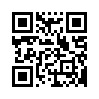 完整報名應繳交的檔案：報名表著作權約定聲明、讓與及切結書 (每位團隊成員皆需簽章)個人資料蒐集、處理及利用同意書 (每位團隊成員皆需簽章)作品上傳之作品檔名請以題材組別順序編號、作品名稱-隊長姓名與作品檔案格式名稱，依序具體填寫:例如：01(校園校花校草形象海報設計)作品名稱-隊長姓名.jpg檔六、評選辦法與時程將於2019年 10月組成評審委員會，以公平、公正、公開原則，以創意、構圖、品質為主要評審標準，評選出優秀作品。七、獎項金牌獎：1組 獎金10000、獎狀一張銀牌獎：1組 獎金6000、獎狀一張銅牌獎：1組 獎金4000、獎狀一張佳  作：10組、獎狀一張得獎指導教師感謝狀  頒發感謝狀各一紙八、注意事項本活動如有未盡事宜，主辦單位有權隨時補充或修正，將以最新公告為主。銘傳大學傳播學院 .李芃蓁老師 (02) 2882-4564 轉 2467林信雄老師 (02) 2882-4564 轉 21242019校園創意生活海報設計比賽報名表報名編號:                      (本欄位由活動小組填寫)報名編號:                      (本欄位由活動小組填寫)報名編號:                      (本欄位由活動小組填寫)作品名稱:作品名稱:隊長姓名:                           (團隊主要聯絡人)隊長姓名:                           (團隊主要聯絡人)就讀學校:系(科)級:通訊地址:通訊地址:手機號碼:E-mail:隊員姓名:就讀學校:系(科)級:手機號碼:E-mail:隊員姓名:就讀學校:系(科)級:手機號碼:E-mail:隊員姓名:就讀學校:系(科)級:手機號碼:E-mail:隊員姓名:就讀學校:系(科)級:手機號碼:E-mail:隊員姓名:就讀學校:系(科)級:手機號碼:E-mail:指導老師姓名:              任職學校科系:                           職稱:聯繫電話:E-mail:作品設計理念與想法說明:作品設計理念與想法說明:作品設計理念與想法說明:收件紀錄 (以下由活動小組填寫)收件紀錄 (以下由活動小組填寫)收件紀錄 (以下由活動小組填寫)書面資料檢核與審查結果書面資料檢核與審查結果活動小組承辦人簽章□審核通過 (2019年　　月　　日)□通知補正 (2019年　　月　　日)  □文件資料不齊全 □作品資料未交  □補正審核通過 (2019年　　月　　日)□不予受理，原因: □資格不符  □未於期限內補正資料□審核通過 (2019年　　月　　日)□通知補正 (2019年　　月　　日)  □文件資料不齊全 □作品資料未交  □補正審核通過 (2019年　　月　　日)□不予受理，原因: □資格不符  □未於期限內補正資料2019年　　月　　日(由活動小組填寫)附件一、銘傳大學傳播學院-「2019校園創意生活海報設計比賽」競賽著作權約定聲明、讓與及切結書本人/本團隊以作品名稱______________________________(以下稱本著作)參加銘傳大學傳播學院舉辦之【2019校園創意生活海報設計比賽】，願意遵守及同意主辦單位之競賽各項相關規定。一、本人/本團隊聲明確已詳閱、注意競賽簡章、規則、相關附件與賽事公告，且無異議。二、本人/本團隊擔保、切結本著作為本人/本團隊所自行獨立創作，絕無侵害他人智慧財產權之情事。本著作於競賽或展示期間，若確有侵害他人著作權、專利權之實，本人/本團隊對於主辦單位取消本人/本團隊參賽資格、獲獎資格絕無異議；並同意按主辦單位規定繳回獎金、獎牌、獎狀與獎品。三、本人/本團隊聲明參賽(得獎)若有涉及著作權或其他糾紛，本人/團隊願自負相關法律責任，概與主辦單位無涉。如造成主辦單位損害者，本人/本團隊聲明願負擔民、刑事相關責任。四、本人/本團隊同意主辦單位得就本著作及本人/團隊肖像及創作過程進行攝、錄影與文字記錄，且同意提供相關資料並授權主辦單位使用之，以作為本活動、賽事公開推廣及宣傳使用。五、若有得獎，本人/本團隊願將作品著作財產權全部讓與主辦單位，並放棄行使著作人格權，同時，將配合本案活動宣傳及展覽。此致銘傳大學立書人：（每位團隊成員皆需簽章）__________________________ 、 __________________________ 、 ____________________________________________________ 、 __________________________ 、 __________________________簽署日期：   2019　 年        月        日附件一、銘傳大學傳播學院-「2019校園創意生活海報設計比賽」競賽著作權約定聲明、讓與及切結書本人/本團隊以作品名稱______________________________(以下稱本著作)參加銘傳大學傳播學院舉辦之【2019校園創意生活海報設計比賽】，願意遵守及同意主辦單位之競賽各項相關規定。一、本人/本團隊聲明確已詳閱、注意競賽簡章、規則、相關附件與賽事公告，且無異議。二、本人/本團隊擔保、切結本著作為本人/本團隊所自行獨立創作，絕無侵害他人智慧財產權之情事。本著作於競賽或展示期間，若確有侵害他人著作權、專利權之實，本人/本團隊對於主辦單位取消本人/本團隊參賽資格、獲獎資格絕無異議；並同意按主辦單位規定繳回獎金、獎牌、獎狀與獎品。三、本人/本團隊聲明參賽(得獎)若有涉及著作權或其他糾紛，本人/團隊願自負相關法律責任，概與主辦單位無涉。如造成主辦單位損害者，本人/本團隊聲明願負擔民、刑事相關責任。四、本人/本團隊同意主辦單位得就本著作及本人/團隊肖像及創作過程進行攝、錄影與文字記錄，且同意提供相關資料並授權主辦單位使用之，以作為本活動、賽事公開推廣及宣傳使用。五、若有得獎，本人/本團隊願將作品著作財產權全部讓與主辦單位，並放棄行使著作人格權，同時，將配合本案活動宣傳及展覽。此致銘傳大學立書人：（每位團隊成員皆需簽章）__________________________ 、 __________________________ 、 ____________________________________________________ 、 __________________________ 、 __________________________簽署日期：   2019　 年        月        日附件一、銘傳大學傳播學院-「2019校園創意生活海報設計比賽」競賽著作權約定聲明、讓與及切結書本人/本團隊以作品名稱______________________________(以下稱本著作)參加銘傳大學傳播學院舉辦之【2019校園創意生活海報設計比賽】，願意遵守及同意主辦單位之競賽各項相關規定。一、本人/本團隊聲明確已詳閱、注意競賽簡章、規則、相關附件與賽事公告，且無異議。二、本人/本團隊擔保、切結本著作為本人/本團隊所自行獨立創作，絕無侵害他人智慧財產權之情事。本著作於競賽或展示期間，若確有侵害他人著作權、專利權之實，本人/本團隊對於主辦單位取消本人/本團隊參賽資格、獲獎資格絕無異議；並同意按主辦單位規定繳回獎金、獎牌、獎狀與獎品。三、本人/本團隊聲明參賽(得獎)若有涉及著作權或其他糾紛，本人/團隊願自負相關法律責任，概與主辦單位無涉。如造成主辦單位損害者，本人/本團隊聲明願負擔民、刑事相關責任。四、本人/本團隊同意主辦單位得就本著作及本人/團隊肖像及創作過程進行攝、錄影與文字記錄，且同意提供相關資料並授權主辦單位使用之，以作為本活動、賽事公開推廣及宣傳使用。五、若有得獎，本人/本團隊願將作品著作財產權全部讓與主辦單位，並放棄行使著作人格權，同時，將配合本案活動宣傳及展覽。此致銘傳大學立書人：（每位團隊成員皆需簽章）__________________________ 、 __________________________ 、 ____________________________________________________ 、 __________________________ 、 __________________________簽署日期：   2019　 年        月        日附件二、銘傳大學傳播學院-「2019校園創意生活海報設計比賽」競賽個人資料蒐集、處理及利用同意書銘傳大學（以下簡稱本校）謹依個人資料保護法（以下簡稱個資法）第8條規定告知下列事項，敬請詳閱:一、依據個人資料保護法，本同意書之目的係為保障參賽者的隱私權益，參賽者所提供與本校之個人資料，受本校妥善維護並僅於本校管理、推廣與執行業務之合理範圍內使用。本校將保護參賽者的個人資料並避免損及其權益。二、蒐集目的：【2019校園創意生活海報設計比賽】報名、活動通知與聯繫、評選、領獎及成果發表。三、個人資料類別：含姓名、地址、電話、電子郵件、學校系(科)級/任職單位。四、個人資料利用期間：參賽者所提供之個人資料於活動起始日至本活動結束後1年。得獎者部分須另提供身分證件(正、反面)影本、學生證(正、反面)影本。所提供之個人基本資料，僅作為領取獎項及申報使用；依據稅法規定本資料最長保存7年，屆時銷毀，不移作他用。五、個人資料利用地區：本校所在地區執行業務所需，依中華民國法令得合法傳輸個人資料之地區。六、個人資料利用對象及方式：由本校或本校委託之執行活動時必要相關人員利用之，利用人員應依執行本活動作業所必要方式利用此個人資料。七、參賽者可自由選擇是否提供本局參賽者的個人資料，惟參賽者不同意提供個人資料時，參賽者將無法參與前述蒐集目的所列各項內容。我已詳閱並了解本同意書內容，且同意上述事項，謝謝。立同意書人：（每位團隊成員皆需簽章）__________________________ 、 __________________________ 、 ____________________________________________________ 、 __________________________ 、 __________________________簽署日期：   2019 　年        月        日附件二、銘傳大學傳播學院-「2019校園創意生活海報設計比賽」競賽個人資料蒐集、處理及利用同意書銘傳大學（以下簡稱本校）謹依個人資料保護法（以下簡稱個資法）第8條規定告知下列事項，敬請詳閱:一、依據個人資料保護法，本同意書之目的係為保障參賽者的隱私權益，參賽者所提供與本校之個人資料，受本校妥善維護並僅於本校管理、推廣與執行業務之合理範圍內使用。本校將保護參賽者的個人資料並避免損及其權益。二、蒐集目的：【2019校園創意生活海報設計比賽】報名、活動通知與聯繫、評選、領獎及成果發表。三、個人資料類別：含姓名、地址、電話、電子郵件、學校系(科)級/任職單位。四、個人資料利用期間：參賽者所提供之個人資料於活動起始日至本活動結束後1年。得獎者部分須另提供身分證件(正、反面)影本、學生證(正、反面)影本。所提供之個人基本資料，僅作為領取獎項及申報使用；依據稅法規定本資料最長保存7年，屆時銷毀，不移作他用。五、個人資料利用地區：本校所在地區執行業務所需，依中華民國法令得合法傳輸個人資料之地區。六、個人資料利用對象及方式：由本校或本校委託之執行活動時必要相關人員利用之，利用人員應依執行本活動作業所必要方式利用此個人資料。七、參賽者可自由選擇是否提供本局參賽者的個人資料，惟參賽者不同意提供個人資料時，參賽者將無法參與前述蒐集目的所列各項內容。我已詳閱並了解本同意書內容，且同意上述事項，謝謝。立同意書人：（每位團隊成員皆需簽章）__________________________ 、 __________________________ 、 ____________________________________________________ 、 __________________________ 、 __________________________簽署日期：   2019 　年        月        日附件二、銘傳大學傳播學院-「2019校園創意生活海報設計比賽」競賽個人資料蒐集、處理及利用同意書銘傳大學（以下簡稱本校）謹依個人資料保護法（以下簡稱個資法）第8條規定告知下列事項，敬請詳閱:一、依據個人資料保護法，本同意書之目的係為保障參賽者的隱私權益，參賽者所提供與本校之個人資料，受本校妥善維護並僅於本校管理、推廣與執行業務之合理範圍內使用。本校將保護參賽者的個人資料並避免損及其權益。二、蒐集目的：【2019校園創意生活海報設計比賽】報名、活動通知與聯繫、評選、領獎及成果發表。三、個人資料類別：含姓名、地址、電話、電子郵件、學校系(科)級/任職單位。四、個人資料利用期間：參賽者所提供之個人資料於活動起始日至本活動結束後1年。得獎者部分須另提供身分證件(正、反面)影本、學生證(正、反面)影本。所提供之個人基本資料，僅作為領取獎項及申報使用；依據稅法規定本資料最長保存7年，屆時銷毀，不移作他用。五、個人資料利用地區：本校所在地區執行業務所需，依中華民國法令得合法傳輸個人資料之地區。六、個人資料利用對象及方式：由本校或本校委託之執行活動時必要相關人員利用之，利用人員應依執行本活動作業所必要方式利用此個人資料。七、參賽者可自由選擇是否提供本局參賽者的個人資料，惟參賽者不同意提供個人資料時，參賽者將無法參與前述蒐集目的所列各項內容。我已詳閱並了解本同意書內容，且同意上述事項，謝謝。立同意書人：（每位團隊成員皆需簽章）__________________________ 、 __________________________ 、 ____________________________________________________ 、 __________________________ 、 __________________________簽署日期：   2019 　年        月        日